ОТЧЁТТурнира «TIME то FIGHT» по Смешанным Боевым Искусствам.В г. Яхрома, Московской области 29 ноября 2014г. прошел 25-й этап Турнира «TIME то FIGHT» по Смешанным Боевым Искусствам. Этот Турнир собрал спортсменов из 2 субъектов РФ, 18 городов Московской области, 1 района г. Москвы, всего 301 спортсмен и 8 судей. 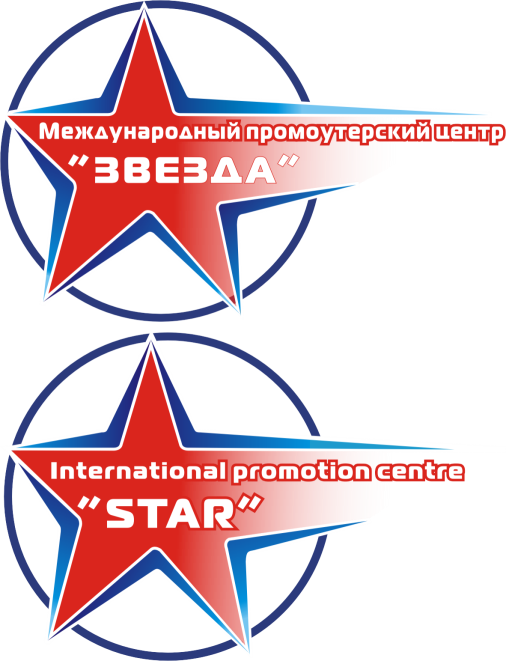 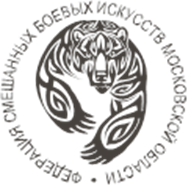 Список призеровТурнира «TIME то FIGHT» по Смешанным Боевым Искусствам, раздел «ММА».29 ноября 2014 г.                                                                                                                               г. Яхрома1. Абитов Ильяс (30,9 кг, «Авангард») vs  Парахин  Сергей  (28,4 кг, «Авангард»)
Победитель: Парахин  Сергей (по баллам) 2. Уциев Мурад (23 кг, «Марсей»)  vs  Вертелецкий Кирилл (23 кг, «Пироговский»)                Победитель: Вертелецкий Кирилл (по баллам)3. Мыц Софья (48,4 кг, «Авангард») vs  Шуляк Алиса (49 кг, «Защита»)
Победитель: Шуляк Алиса (болевой прием)4. Огрызков   Илья  (51,6   кг,   «Витязь»)   vs   Петрухин   Дмитрий  (54   кг,   «Марсей»)         Победитель: Петрухин Дмитрий (по баллам)5. Голубев Евгений (66,4 кг, «Гвардеец») vs Алешников Денис (66,4 кг, «Авангард»)
Победитель: Голубев Евгений (удушающий прием)6. Маматисак уулу Данияр (62,2 кг, «Раунд») vs Атабаев Рустамбек (62,8 кг, «Жаш-Куч»)         Победитель: Маматисак уулу Данияр (болевой прием)7. Комиссаров Роман (22,8 кг, «Авангард») vs Санаев Илья (21,8 кг, «Пироговский»)
Победитель: Санаев Илья (болевой прием)8. Шевчук   Дмитрий   (24   кг,   «Авангард»)   vs   Алиев   Сафа  (24,5   кг,   «Марсей»)              Победитель: Шевчук Дмитрий (болевой прием)9. Ковалев Арсений (29,2 кг, «Авангард») vs  Гулиев Гусейн (28,9 кг, «Пироговский»)
Победитель: Ковалев Арсений (по баллам)10.  Алешников  Данила  (22,4  кг,  «Авангард»)  vs  Казымов Али  (24,9  кг,  «Марсей»)         Победитель: Казымов Али (по баллам)11. Федотов Даниил (26,9 кг, «Авангард») vs Холкин Тимофей (26,2 кг, «Православный центр»)
Победитель: Федотов Даниил (по баллам) 12. Седов  Руслан  (34,4  кг,  «Авангард»)   vs  Калинин  Егор  (36,3  кг,  «Единство»)                Победитель: Калинин Егор (по баллам)13. Левашев Даниил (43,7 кг, «Авангард») vs Аксененко Антон (47,8 кг, «Марсей»)
Победитель: Левашев Даниил (отказ секундантов)14. Аршакян Арман (26,7 кг, «Авангард»)  vs Кирильцев Никита (30,5 кг, «Единство»)         Победитель: Кирильцев Никита (болевой прием)15. Курбонов Рустамбек (29 кг, «Единство») vs  Захаров Тимофей (29,6 кг, «Авангард»)
Победитель: Курбонов Рустамбек (болевой прием)16. Сорокин Григорий  (29,4  кг,  «Витязь»)  vs  Ширанков Артем  (28,3 кг,  «Молния»)         Победитель: Ширанков Артем  (удушающий прием)17. Бабанин Данила (31,3 кг, «Симъ Победиши») vs Якупов Магомедрасул (32,2 кг, «Русь»)
Победитель: Якупов Магомедрасул (по баллам)18. Ястребков  Илья  (33  кг,   «Марсей»)    vs    Васетинский  Лев  (34  кг,  «Ратибор»)              Победитель: Васетинский Лева (по баллам)19. Карпенко Серафим (39 кг, «Марсей») vs Парамонов Дмитрий (38,8 кг, «Авангард»)
Победитель: Карпенко Серафим (по баллам)20. Матыцин Георгий (46,8 кг, «Витязь») vs Драгомир Юлиан (42,8 кг, «Молния»)                                                                                                                                                                    Победитель: Матыцин Георгий (по баллам)21. Иванов Ян (29,2 кг, «Витязь») vs Поминчук Алексей (31,6 кг, «Единство»)
Победитель: Поминчук Алексей (по баллам) 22. Бабаев Раул (31,2 кг, «Марсей») vs Дудников Александр (31,6 кг, «Пироговский»)                Победитель: Дудников Александр (болевой прием)23. Алиев Елхан (35,3 кг, «Марсей») vs Соколов Иван (35,3 кг, «Единство»)
Победитель: Алиев Елхан (по баллам)24. Никифоров Никита (39,4 кг, «Авангард»)  vs  Сулейманов Темур (41 кг, «Марсей»)         Победитель: Сулейманов Темур (технический нокаут)25. Зыков Павел (49,3 кг, «Единство») vs Филиппов Денис (48,6 кг, «Защита»)
Победитель: Зыков Павел (по баллам)26. Бельчиков Никита (31,6 кг, «Симъ Победиши») vs Красков Вячеслав (31,8 кг, «Единство»)         Победитель: Красков Вячеслав (по баллам)27. Якупов Магомед (32,7 кг, «Русь») vs Косарев Глеб (33,7 кг, «Единство»)
Победитель: Якупов Магомед (по баллам)28. Петров Тимофей (33,7 кг, «Авангард») vs Иванчук Анатолий (34,3 кг, «Пироговский»)              Победитель: Иванчук Анатолий (болевой прием)29. Гаджиев Камил (35,2 кг, «Марсей») vs Мамедов Искандер (37,6 кг, «Симъ Победиши»)
Победитель: Мамедов Искандер (болевой прием)30. Бальзиров Долан (36,2 кг, «Пироговский») vs Айдаров Даниил (38,5 кг, «Ратибор»)         Победитель: Бальзиров Долан (болевой прием)31. Комарницкий Антон (37,9 кг, «Пироговский») vs Маслов Сергей (39 кг, «Защита»)
Победитель: Комарницкий Антон (болевой прием) 32. Геворгян Вардгес (39,3 кг, «Пироговский») vs Шабалин Клим (44,4 кг, «Единство»)                Победитель: Шабалин Клим (по баллам)33. Агапонов Егор (40,7 кг, «Молния») vs Жамалутдинов Зохиджон (42,5 кг, «Марсей»)
Победитель: Жамалутдинов Зохиджон (по баллам)34. Константинов Сергей (46 кг, «Единство») vs Шпаков Николай (47,5 кг, «Православный центр»)         Победитель: Константинов Сергей (по баллам)35. Алиев Хикмат (52 кг, «Марсей») vs Шелепнев Павел (51,9 кг, «Авангард»)
Победитель: Шелепнев Павел (технический нокаут)36. Лешуков   Артур    (57,4    кг,    «СБС»)    vs    Ли   Станислав    (59,4    кг,    «Молния»)         Победитель: Ли Станислав (отказ соперника)37. Егорова Мария (70,5 кг, «Авангард») vs Нусратзаде Айтадж (59,6 кг, «Авангард»)
Победитель: Нусратзаде Айтадж (удушающий прием)38. Дьячков Артем (37,7 кг, ОблСДЮСШОР) vs Магомадов Ибрагим (36,2 кг, «Анаконда»)              Победитель: Дьячков Артем (по баллам)39. Кузнецова Наталья (42,3 кг, «Единство») vs Кулинич Анастасия (43,3 кг, «Авангард»)
Победитель: Кузнецова Наталья (по баллам)40. Шайфлер Марсель (49,4 кг, «Ратибор») vs Иванько Никита (49 кг, «Марсей»)                                                                                                                                                                    Победитель: Шайфлер Марсель (удушающий прием)41. Тен Александр (59,9 кг, «Авангард») vs Гетманов Филипп (59,2 кг, «Симъ Победиши»)
Победитель: Гетманов Филипп (отказ соперника) 42. Вахидов Тимур (63,5 кг, «Единство»)  vs  Дроздов Владислав (64 кг, «Молния»)                Победитель: Дроздов Владислав (технический нокаут)43. Нечаев Дмитрий (39 кг, «Молния») vs Файзуллоев Фариз (38 кг, «Витязь»)
Победитель: Нечаев Дмитрий (по баллам)44. Коробков  Денис  (42,5   кг,   «Гвардеец»)   vs   Гусейнов  Рашад  (44  кг,   «Марсей»)         Победитель: Гусейнов Рашад (по баллам)45. Бегматов Мелис (43,3 кг, «Марсей») vs Васильев Иван (45,6 кг, «Единство»)
Победитель: Васильев Иван (запрещённый прием)46. Легась  Александр  (50  кг,  «Авангард»)  vs  Пищак  Николай  (49,8  кг,  «Ратибор»)         Победитель: Пищак Николай (по баллам)47. Чрагян Ваэ (57,3 кг, «Ратибор») vs Царегородцев Егор (57,6 кг, «Симъ Победиши»)
Победитель: Чрагян Ваэ (болевой прием)48. Мальчиков Максим (67,2 кг, «Пироговский») vs Алиев Элгюнь (67,9 кг, «Марсей»)              Победитель: Мальчиков Максим (технический нокаут)49. Щекланов Евгений (41 кг, «Единство») vs Наимов Комрон (44 кг, «Витязь»)
Победитель: Щекланов Евгений (по баллам)50.  Хамдамов  Азизджон  (45  кг,  «Марсей»)  vs  Наумов Михаил  (49  кг,  «Братство»)         Победитель: Наумов Михаил (технический нокаут)51. Васильева Виктория (55,5 кг, «Авангард») vs Мазнева Анна (57,4 кг, «Единство»)
Победитель: Мазнева Анна (болевой прием) 52. Оверченко  Артем  (57,8  кг,   «Витязь»)   vs   Юнусов  Эльдар  (58,9   кг,   «СБС»)                Победитель: Юнусов Эльдар (по баллам)53. Кормаев Дмитрий (59 кг, «Химик») vs Гусейнов Фуад (59,5 кг, «Марсей»)
Победитель: Гусейнов Фуад (соперник снялся)54. Краснов Семен (62,9 кг, «Авангард»)  vs Митрофанов Георгий (62,4 кг, «Марсей»)         Победитель: Краснов Семен (технический нокаут)55. Самсонов Арсений (65,9 кг, «Симъ Победиши») vs Николаев Антон (66 кг, «Братство»)
Победитель: Самсонов Арсений (по баллам)56. Великий  Данила  (72,5  кг,  «Витязь»)   vs   Горнак  Владислав  (70  кг,  «Добрыня»)         Победитель: Горнак Владислав (по баллам)57. Каночкин Егор (54,9 кг, «Марсей») vs  Авезов Алик (57 кг, «Авангард»)
Победитель: Авезов Алик (по баллам)58. Абдуллаев Шерзод (56,2  кг,  «Марсей»)  vs  Петухов Артем (59  кг,  «Гвардеец»)              Победитель: Петухов Артем (болевой прием)59. Джафаров Гасан (60,5 кг, «Анаконда») vs Канунников Алексей (61,2 кг, «Марсей»)
Победитель: Джафаров Гасан (технический нокаут)60. Рыжов Александр (61,4 кг, «Защита») vs Айтян Манук (61,5 кг, «Марсей»)                                                                                                                                                                    Победитель: Рыжов Александр (отказ секундантов)61. Кувшинов Даниил (62,2 кг, «Марсей») vs  Козлов Павел (65 кг, «Единство»)
Победитель: Козлов Павел (не явка соперника) 62. Алиев  Ариф  (64,2   кг,   «Марсей»)   vs   Абу Салех  Рами  (67,7   кг,   «Ратибор»)                Победитель: Алиев Ариф (болевой прием)63. Болюбаш Егор (67,8 кг, «Защита») vs Хадырка Михаил (69,5 кг, «Пироговский»)
Победитель: Хадырка Михаил (технический нокаут)64. Бакулин Алексей (75,6  кг,  «Защита»)  vs  Филимонов Максим (75,8  кг,  «Витязь»)         Победитель: Филимонов Максим (болевой прием)65. Меженков Николай (77,4 кг, «Марсей») vs Бабаев Джамиль (79 кг, «Марсей»)
Победитель: Бабаев Джамиль (явное преимущество)66. Гулакян  Татул   (54,3   кг,   «Витязь»)   vs   Рзаев  Искендер  (57,6   кг,   «Анаконда»)         Победитель: Рзаев Искендер (по баллам)67. Сазонова Алина (57,8 кг, «Марсей») vs Нусратзаде Айтадж (59,6 кг, «Авангард»)
Победитель: Сазонова Алина (удушающий прием)68. Меситов Сергей (59,2 кг, «Марсей») vs Магомедов Газимагомед (59,8 кг, «Витязь»)              Победитель: Магомедов Газимагомед (технический нокаут)69. Абдирашитов Абдималик (60,7 кг, «Жаш-Куч») vs Бабаев Замир (63 кг, «Анаконда»)
Победитель: Абдирашитов Абдималик (удушающий прием)70. Плотников Вадим (63 кг,  «Единство»)  vs  Черняев Александр (65,6 кг, «Марсей»)         Победитель: Плотников Вадим (по баллам)71. Конов Алексей (64 кг, «Гвардеец») vs Парченко Андрей (64,9 кг, «Молния»)
Победитель: Парченко Андрей (болевой прием) 72. Гулуев  Валех  (65,4  кг,  «Марсей»)   vs  Казаков  Никита  (65,6  кг,  «Единство»)                Победитель: Гулуев Валех (болевой прием)73. Шкляев Иван (66 кг, «Марсей») vs Трунёв Артём (67,9 кг, «Витязь»)
Победитель: Трунёв Артём (болевой прием)74. Надеждин Дмитрий (68,6 кг, «Марсей») vs Панкратов Даниил (68,8 кг, «Братство»)         Победитель: Панкратов Даниил (отказ секундантов)75. Пилипенко Андрей (69,4 кг, «Единство») vs Гулиев Кенан (72,4 кг, «Анаконда»)
Победитель: Гулиев Кенан (технический нокаут)76. Крылов    Егор    (59,3    кг,    «Марсей»)     vs     Шевцов    Иван    (62    кг,    «Ратник»)         Победитель: Крылов Егор (по баллам)77. Тургунбоев Улон (59,6 кг, «Марсей») vs Жунус уулу Низамбек (62,5 кг, «Жаш-Куч»)
Победитель: Жунус уулу Низамбек (технический нокаут)78. Абсалутдинов Муслим (64,4 кг, «Марсей») vs Дорошенко Владислав (63,7 кг, «Братство»)              Победитель: Дорошенко Владислав (технический нокаут)79. Хадырка Александр (72,9 кг, «Пироговский») vs Абдуллаев Тахир (75,4 кг, «Гвардеец»)
Победитель: Хадырка Александр (удушающий прием)80. Наимов Ходжибек (60 кг, «Витязь») vs Рустамов Расул (60,7 кг, «Единство»)                                                                                                                                                                    Победитель: Наимов Ходжибек (удушающий прием)81. Макаренков Дмитрий (71,4 кг, «Родина») vs Болхов Юрий (71,7 кг, «Марсей»)
Победитель: Болхов Юрий (по баллам) 82. Герич Федор (79,2 кг, «Авангард») vs Гамбарали уулу Нурсултан (83,6 кг, «Жаш-Куч»)                Победитель: Гамбарали уулу Нурсултан (болевой прием)83. Абдраимов Абдипатта (61,3 кг, «Марсей») vs Полот уулу Шумкарбек (63,5 кг, «Раунд»)
Победитель: Полот уулу Шумкар (технический нокаут)84. Турдубаев Бекмамат (64,7 кг, «Жаш-Куч») vs Абдуллаев Рашад (67 кг, «Гвардеец»)         Победитель: Турдубаев Бекмамат (удушающий прием)85. Азимбаев Эмил (67,6 кг, «Витязь») vs Савельев Андрей (67,8 кг, «Перунъ»)
Победитель: Азимбаев Эмиль (по баллам)86. Румянков  Артем  (70,5  кг,   «Гвардеец»)   vs   Ткаченко  Сергей  (71,4  кг,   «Анты»)         Победитель: Румянков Артем (удушающий прием)87. Алижан уулу Азамат (73,2 кг, «Марсей») vs Гордиенко Ярослав (71,5 кг, «Родина»)
Победитель: Алиджан уулу Азамат (болевой прием)88. Абдылла уулу Русланбек (59,4 кг, «Раунд») vs Хлебников Алексей (60,4 кг, г.Одинцово)              Победитель: Хлебников Алексей (удушающий прием)89. Даминов Абдыманнап (62,2 кг, «Жаш-Куч») vs Режапов Музаффар (61,3 кг, «Марсей»)
Победитель: Даминов Абдыманнап (по баллам)90. Алишер уулу Айжигит (63,9 кг, «Жаш-Куч») vs Баласазов Умарбек (62,4 кг, «Раунд»)                                                                                                                                                                    Победитель: Алишер уулу Айжигит (удушающий прием)91. Мамразык уулу Туратбек (66,6 кг, «Жаш-Куч») vs Жамшитбек уулу Азирет (68 кг, «Тай Мурас»)
Победитель: Жамшитбек уулу Азирет (удушающий прием)92. Метальников Никита (65,4 кг, «Марсей») vs Ткачишин Владислав (68 кг, «Братство»)         Победитель: Ткачишин Владислав (не явка соперника)93. Шахваладов Ниджат (69,8 кг, «Марсей») vs Ошурмамадов Ризвоншо  (70 кг, «Марсей»)
Победитель: Ошурмамадов Ризвоншо (технический нокаут)94. Чанта  Исмаил  (65  кг,   «Марсей»)   vs   Магомедов  Магарам  (69  кг,  «Марсей»)              Победитель: Магомедов Магарам (по баллам)95. Леонтьев Сергей (100,4 кг, «Анты») vs Магамедов Ренат (84,9 кг, «Раунд»)
Победитель: Леонтьев Сергей (технический нокаут)96. Тургунов Жахонгир (65 кг, «Марсей») vs Долонов Бакытбек (63 кг, «Жаш-Куч»)                                                                                                                                                                    Победитель: Долонов Бакытбек (болевой прием)97. Мосягин Сергей (63,8 кг, «Пироговский») vs Кадыркулов Уланбек (64,2 кг, «Раунд»)                                                                                                                                                                    Победитель: Кадыркулов Улан (болевой прием)98. Войнов Денис (84 кг, «Марсей») vs Эзберов Умудуллах (82,2 кг, «Пироговский»)                                                                                                                                                                    Победитель: Эзберов Умудуллах (удушающий прием)99. Нерсесян Арсен (78,5 кг, «Анаконда») vs Кожомкулов Бакыт (81,7 кг, «Раунд»)                                                                                                                                                                    Победитель: Нерсесян Арсен (по баллам)100. Ахмадбеков Камардин (74,5 кг, «Витязь») vs Жунус уулу Нимат (71,9 кг, «Жаш-Куч»)                                                                                                                                                                    Победитель: Жунус уулу Нимат (удушающий прием)101. Рузиев Махмуд (64,2 кг, «Гвардеец») vs Садиров Эрлан (65,7 кг, «Раунд»)                                                                                                                                                                    Победитель: Садиров Эрлан (по баллам)102. Нурмаматов Самат (77 кг, «Раунд») vs Сапаралиев Нурбек (78,4 кг, «Жаш-Куч»)                                                                                                                                                                    Победитель: Сапаралиев Нурбек (по баллам)103. Кошокбай уулу Омурбек (69,2 кг, «Раунд») vs Тойчубай уулу Бактияр (70 кг, «Жаш-Куч»)                                                                                                                                                                    Победитель: Тойчубай уулу Бактияр (по баллам)104. Рустамбек уулу Ниязбек (69,7 кг, «Жаш-Куч») vs Рагимов Эльвин (71,8 кг, «Марсей»)                                                                                                                                                                    Победитель: Рустамбек уулу Ниязбек (отказ соперника)105. Маматкулов Хушнуд (91,8 кг, «Авангард») vs Саттаров Рахматулло (85,7 кг, «Гвардеец»)                                                                                                                                                                    Победитель: Саттаров Рахматулло (технический нокаут)106. Акматов Умарали (56,7 кг, «Жаш-Куч») vs Кочкоралиев Кутбидин (57,5 кг, «Марсей»)                                                                                                                                                                    Победитель: Акматов Умарали (по баллам)107. Каримов Жакшылык (65,5 кг, «Раунд») vs Токтали уулу Омурбек (66 кг, «Жаш-Куч»)                                                                                                                                                                    Победитель: Токтали уулу Омурбек (по баллам)108. Шевляков Андрей (73,2 кг, «Ратибор») vs Икрамов Фархад (75,8 кг, «Марсей»)                                                                                                                                                                    Победитель: Шевляков Андрей (технический нокаут)109. Парахин  Сергей  (28,4 кг, «Авангард») vs Иванько Артемий (29 кг, «Марсей»)                                                                                                                                                                    Победитель: Парахин Сергей (явное преимущество)110. Вертелецкий Кирилл (23 кг, «Пироговский») vs Фликов Егор (24,6 кг, «Авангард»)                                                                                                                                                                    Победитель: Вертелецкий Кирилл (болевой прием)111. Шуляк Алиса (49 кг, «Защита») vs Абдулова Анастасия (44,5 кг, «Пироговский»)                                                                                                                                                                    Победитель: Абдулова Анастасия (болевой прием)112. Петрухин   Дмитрий  (54   кг,   «Марсей») vs Калашников Максим (53 кг, «Витязь»)                                                                                                                                                                    Победитель: Калашников Максим (болевой прием)113. Голубев Евгений (66,4 кг, «Гвардеец») vs Мухсинов Мухаммадали (67,2 кг, «Марсей»)                                                                                                                                                                    Победитель: Мухсинов Мухаммадали (отказ соперника)114. Маматисак уулу Данияр (62,2 кг, «Раунд») vs Жалилов Бакай (61,8 кг, «Раунд»)                                                                                                                                                                    Победитель: Жалилов Бакай (болевой прием)115. Мазнева Анна (57,4 кг, «Единство») vs Сазонова Алина (57,8 кг, «Марсей»)
Победитель: Мазнева Анна (по баллам) 116. Филиппова Анастасия (26,7 кг, «Авангард») vs  Коняхина Карина (22,2 кг, «Авангард»)
Победитель: Коняхина Карина (по баллам) Список призеровТурнира «TIME то FIGHT» по Смешанным Боевым Искусствам, раздел «Тактическая борьба».29 ноября 2014 г.                                                                                                                                г. Яхрома1. Шайфлер Марсель (49,4 кг, «Ратибор») vs  Васильев Иван (45,6 кг, «Единство»)
Победитель: Васильев Иван (удушающий прием)2. Чрагян Ваэ (57,3 кг, «Ратибор») vs  Калашников Максим (53 кг, «Витязь»)
Победитель: Калашников Максим (болевой прием) 3. Назриев Арлен (19,4 кг, «Марсей») vs  Ковалев Владислав (16,6 кг, «Авангард»)
Победитель: Назриев Арлен (удушающий прием) 4. Котякин Михаил (19,6 кг, «Авангард») vs  Балунин Егор (19,8 кг, «СБС»)
Победитель: Балунин Егор (удушающий прием)5. Муковозов Максим (20,7 кг, «Авангард») vs  Зотов Владислав (19,8 кг, «Авангард»)
Победитель: Муковозов Максим (удушающий прием) 6. Комиссаров Роман  (22,8 кг,  «Авангард») vs  Магера Егор (25 кг, «Витязь»)
Победитель: Комиссаров Роман (болевой прием) 7. Павловский Владислав (25,9 кг, «Марсей») vs  Куракин Кирилл (23 кг, «Авангард»)
Победитель: Павловский Владислав (по баллам)8. Макаров Артём (27,2 кг, «Пироговский») vs  Евсенин Даниил (28,3 кг, «Авангард»)
Победитель: Макаров Артём (болевой прием) 9. Сулюков Дамир (32,7 кг, «Авангард») vs  Абрамов Артем (30,2 кг,  «Авангард»)
Победитель: Сулюков Дамир (по баллам) 10. Ким Давид (21,3 кг, «Витязь») vs  Лаврикетис Ростислав (21,8 кг, «Пироговский»)
Победитель: Лаврикетис Ростислав (удушающий прием)11. Санаев Илья (21,8 кг, «Пироговский») vs  Красносельский Николай (22,3 кг, «Авангард»)
Победитель: Санаев Илья (болевой прием) 12. Крючков Арсений (23,9 кг, «Авангард») vs  Костагаров Леонид (22,5 кг, «СБС»)
Победитель: Костагаров Леонид (по баллам) 13. Шевчук Дмитрий (24 кг, «Авангард») vs  Умакаев Малик (26,6 кг, «Витязь»)
Победитель: Шевчук Дмитрий (по баллам) 14. Кухарчук Вячеслав (26,3 кг, «Авангард») vs  Идаев Актилек (26,6 кг, «Витязь»)
Победитель: Идаев Актилек (болевой прием)15. Филиппова Анастасия (26,7 кг, «Авангард») vs  Коняхина Карина (22,2 кг, «Авангард»)
Победитель: Филиппова Анастасия (по баллам) 16. Глазков Роман (27,5 кг, «Авангард») vs  Лобачев Федор (27,7 кг, «Витязь»)
Победитель: Лобачев Федор (по баллам) 17. Парахин Сергей (28,4 кг, «Авангард») vs  Колдин Никита (28,4 кг, «СБС»)
Победитель: Парахин Сергей (болевой прием)18. Мазенков Алексей (28,7 кг, «Пироговский») vs  Ковалев Арсений (29,2 кг, «Авангард»)
Победитель: Ковалев Арсений (удушающий прием) 19. Зенков Александр (29,7 кг, «Марсей») vs  Сидоров Матвей (30,6 кг, «Витязь»)
Победитель: Сидоров Матвей (удушающий прием) 20. Абитов Ильяс (30,9 кг, «Авангард») vs  Акинин Сергей (31 кг, «Витязь»)
Победитель: Акинин Сергей (по баллам)21. Алешников Данила (22,4 кг, «Авангард») vs  Вертелецкий Кирилл (23 кг, «Пироговский»)
Победитель: Вертелецкий Кирилл (по баллам) 22. Лычков Андрей (24,2 кг,  «Русь») vs  Фликов Егор (24,6 кг,  «Авангард»)
Победитель: Лычков Андрей (по баллам) 23. Федотов Даниил (26,9 кг, «Авангард») vs  Гулиев Гусейн (28,9 кг, «Пироговский»)
Победитель: Гулиев Гусейн (по баллам)24. Знобищев Владимир (29,7 кг, «Авангард») vs  Рахманин Дмитрий (28,9 кг, «Авангард»)
Победитель: Рахманин Дмитрий (по баллам) 25. Понкратов Денис (31,6 кг, «СБС») vs  Вечкин Алексей (33 кг, «Пироговский»)
Победитель: Вечкин Алексей (удушающий прием) 26. Седов Руслан (34,4 кг, «Авангард») vs  Калинин Егор (36,3 кг, «Единство»)
Победитель: Седов Руслан (болевой прием) 27. Тремполец Константин (36,2 кг, «Авангард») vs  Пыркин Александр (36,5 кг, «Ямато»)
Победитель: Пыркин Александр (болевой прием)28. Левашев Даниил (43,7 кг, «Авангард») vs  Лупехин Артем (45,9 кг, «Витязь»)
Победитель: Левашев Даниил (болевой прием) 29. Казымов Али (24,9 кг, «Марсей») vs  Аршакян Арман (26,7 кг, «Авангард»)
Победитель: Казымов Али (удушающий прием) 30. Кирильцев Никита (29 кг, «Единство») vs  Усов Валерий (29 кг, «Авангард»)
Победитель: Кирильцев Никита (болевой прием)31. Курбонов Рустамбек (29 кг, «Единство») vs  Пыркин Никита (28,4 кг, «Ямато»)
Победитель: Курбонов Рустамбек (удушающий прием) 32. Емельянов Петр (29,2 кг, «Витязь») vs  Захаров Тимофей (29,6 кг, «Авангард»)
Победитель: Захаров Тимофей (болевой прием) 33. Абрамов Яков (32 кг, «Марсей») vs  Якупов Магомедрасул (32,2 кг, «Русь»)
Победитель: Якупов Магомедрасул (удушающий прием)34. Мочалин Иван (32,9 кг, «СБС») vs  Ястребков Илья (33 кг, «Марсей»)
Победитель: Ястребков Илья (удушающий прием) 35. Тремполец Павел (34,2 кг, «Авангард») vs  Наимов Рустам (38,4 кг,  «Витязь»)
Победитель: Наимов Рустам (по баллам) 36. Коновалов Савелий (36,3 кг, «Пироговский») vs  Кандауров Артём (37,5 кг, «СБС»)
Победитель: Коновалов Савелий (по баллам)37. Парамонов Дмитрий (38,8 кг, «Авангард») vs  Саргсян Арарат (39 кг, «Витязь»)
Победитель: Парамонов Дмитрий (болевой прием) 38. Никифоров Никита (39,4 кг, «Авангард») vs  Зайцев Федор (41 кг, «Русь»)
Победитель: Никифоров Никита (по баллам) 39. Колесников Даниил (44 кг, «Авангард») vs  Ивашев Дмитрий (44,3 кг, «Марсей»)
Победитель: Ивашев Дмитрий (болевой прием) 40. Вальчук Екатерина (57,5 кг, «Авангард») vs  Егорова Мария (70,5 кг, «Авангард»)
Победитель: Егорова Мария (болевой прием)41. Беликов Дмитрий (28 кг, «СБС») vs  Иванов Ян (29,2 кг, «Витязь»)
Победитель: Иванов Ян (болевой прием) 42. Бельчиков Никита (31,6 кг, «Симъ Победиши») vs  Красков Вячеслав (31,8 кг, «Единство»)
Победитель: Красков Вячеслав (по баллам) 43. Поминчук Алексей (31,6 кг, «Единство») vs  Дудников Александр (31,6 кг, «Пироговский»)
Победитель: Дудников Александр (болевой прием)44. Петров Тимофей (33,7 кг, «Авангард») vs  Комарницкий Антон (37,9 кг, «Пироговский»)
Победитель: Комарницкий Антон (болевой прием) 45. Иванчук Анатолий (34,3 кг, «Пироговский») vs  Васетинский Лев (34 кг, «Ратибор»)
Победитель: Иванчук Анатолий (болевой прием) 46. Бальзиров Долан (36,2 кг, «Пироговский») vs  Якупов Магомед (32,7 кг, «Русь»)
Победитель: Бальзиров Долан (болевой прием)47. Геворгян Вардгес (39,3 кг, «Пироговский») vs  Ведищев Павел (41 кг, «Витязь»)
Победитель: Геворгян Вардгес (болевой прием) 48. Шабалин Клим (44,4 кг, «Единство») vs  Акинин Иван (42,7 кг,  «Витязь»)
Победитель: Шабалин Клим (болевой прием) 49. Алиев Хикмат (52 кг, «Марсей») vs  Меньшов Александр (53,8 кг, «Витязь»)
Победитель: Алиев Хикмат (по баллам)50. Лешуков Артур (57,4 кг, «СБС») vs  Кравцов Никита (55,5 кг, «Витязь»)
Победитель: Кравцов Никита (удушающий прием) 51. Паленов Павел (31,2 кг, «Русь») vs  Дьячков Артём (37,7 кг, ОблСДЮСШОР)
Победитель: Дьячков Артём (по баллам) 52. Ключникова Анна (35 кг, «Пироговский») vs  Рыбакова Валерия (31,6 кг, «Русь»)
Победитель: Ключникова Анна (болевой прием) 53. Айдаров Даниил (38,5 кг, «Ратибор») vs  Тимофеев Дмитрий (39,5 кг, «Булава»)
Победитель: Тимофеев Дмитрий (болевой прием) 54. Абдулова Анастасия (44,5 кг, «Пироговский») vs  Кулинич Анастасия (43,3 кг, «Авангард»)
Победитель: Абдулова Анастасия (болевой прием) 55. Мыц Софья (48,4 кг, «Авангард») vs  Дудникова Екатерина (43,4 кг, «Пироговский»)
Победитель: Дудникова Екатерина (болевой прием)56. Новожилов Антон (71,5 кг, «Марсей») vs  Мальчиков Максим (67,2 кг, «Пироговский»)
Победитель: Мальчиков Максим (болевой прием) 57. Вертелецкий Эдуард (65,8 кг, «Пироговский») vs  Алиев Ариф (64,2 кг,  «Марсей»)
Победитель: Алиев Ариф (удушающий прием) 58. Хадырка Михаил (69,5 кг, «Пироговский») vs  Абу Салех Рами (67,7 кг, «Ратибор»)
Победитель: Хадырка Михаил (болевой прием)59. Филимонов Максим (75,8 кг, «Витязь») vs  Островский Семен (65,2 кг, «Пироговский»)
Победитель: Островский Семен (удушающий прием) 60. Нусратзаде Айтадж (59,6 кг, «Авангард») vs  Васильева Виктория (55,5 кг, «Авангард»)
Победитель: Васильева Виктория (болевой прием) 61. Магомедов Газимагомед (59,8 кг, «Витязь») vs  Гулуев Валех (65,4 кг, «Марсей»)
Победитель: Магомедов Газимагомед (удушающий прием) 62. Трунёв Артём (67,9 кг, «Витязь») vs  Пилипенко Андрей (69,4 кг, «Единство»)
Победитель: Трунёв Артём (удушающий прием) 63. Абсалутдинов Муслим (64,4 кг, «Марсей») vs  Воронов Алексей (68,9 кг,  «Пироговский»)
Победитель: Воронов Алексей (соперник дисквалифицирован) 64. Хадырка Александр (72,9 кг, «Пироговский») vs  Барышников Илья (78,5 кг, «Марсей»)
Победитель: Хадырка Александр (по баллам)65. Бабаев Джамиль (79 кг, «Марсей») vs  Бокатый Даниил (81,2 кг, «Ратник»)
Победитель: Бокатый Даниил (удушающий прием) 66. Макухин Владислав (77,6 кг, «Пироговский») vs  Хамхоев Беслан (79,9 кг, «Марсей»)
Победитель: Хамхоев Беслан (по баллам) 67. Гордиенко Ярослав (71,5 кг, «Родина») vs  Омаров Заур (77,1 кг, «Марсей»)
Победитель: Омаров Заур (по баллам) 68. Рахмонов Файзали (65,7 кг, «Пироговский») vs  Азимбаев Эмиль (67,6 кг, «Витязь»)
Победитель: Азимбаев Эмиль (по баллам) 69. Ахмадбеков Камардин (74,5 кг, «Витязь») vs  Гулиев Салех (83 кг, «Марсей»)
Победитель: Ахмадбеков Камардин (по баллам) 70. Эзберов Умудуллах (82,2 кг, «Пироговский») vs  Кондрашов Александр (81,4 кг, «Перунъ»)
Победитель: Эзберов Умудуллах (удушающий прием) 71. Мосягин Сергей (63,8 кг, «Пироговский») vs  Колотвин Андрей (64,4 кг, «Марсей»)
Победитель: Колотвин Андрей (удушающий прием) 72. Абдулаев Фарид (70,9 кг, «Витязь») vs  Шевчук Игорь (66,6 кг, «Пироговский»)
Победитель: Абдулаев Фарид (болевой прием)73. Шайфлер Марсель (49,4 кг, «Ратибор») vs  Пищак Николай (49,8 кг, «Ратибор»)
Победитель: Пищак Николай (удушающий прием) 74. Чрагян Ваэ (57,3 кг, «Ратибор») vs  Петросян Арсен (54,7 кг, «Витязь»)
Победитель: Петросян Арсен (по баллам) 